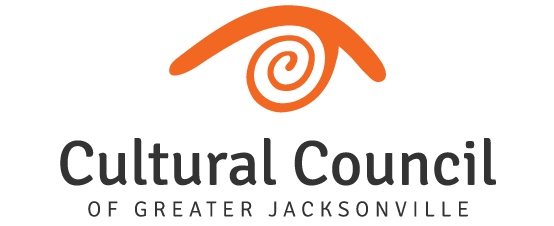 AGENDACSGP Committee MeetingThursday, June 30, 2022PART ONE:  9-10 a.m.Call to Order & Welcome						Ellen WilliamsCSGP Misc.								Ellen Williams/Amy PalmerApproval of Minutes:  CSGP Orientation -June 9, 2022Recap & Next Steps Report - Capital Grant ProgramDemographic SurveysCOJ Ethics TrainingExecutive Director Update						Diana DonovanCity Funding Update - CSGPOn-site Information							Amy PalmerOn-site assignmentsListing/breakdown of all applicants Review recusalsOn-site Instructions COVID precautionsOn-site Evaluation Report FormDeadline - Monday, August 29IMPORTANT REMINDER:  Applicant needs to fact check draft prior to deadlineExamplesFoundant ReviewOn-site Plan BOn-site advice from returning committee members?		Ellen WilliamsQuestions?Public Comment							Ellen WilliamsNext meeting –Thursday, July 21, 9-11 a.m. @ Cultural CouncilTopic – Reviewing and scoring applications in online system5-10-minute breakPART TWO:  10-11 a.m.New committee members stay for further trainingReturning committee members may leave or stay for review More about on-sites							Amy Palmer Description:  What is the on-site?On-site visits required by ordinance:The responsibilities of the CSGP Committee include:  Serve as an on-site evaluator and lead reviewer for a selected number of applicantsOn-site assignmentsOn-site Instructions 		On-site Evaluation ReportChapter 118, Part 6 Review						Amy PalmerGoverned by Chapter 118, Part 6 of Ordinance Code of City of JacksonvillePurpose – to provide public support to Duval County arts and cultural organizations that contribute to quality of life of Jacksonville residentsCultural Council has administered CSGP on behalf of COJ since 1990, and before then the Misc. Appropriation for the ArtsCultural Service Capital Program & Program GrantWhen funding available also the purview of CSGP CommitteeCultural Council must apply for and manage this funding through a COJ grant process that mirrors CSGPCurrent level of funding – lump sum of nearly $3.87 million; 13.5 percent to CCGJ for its work on behalf of COJ and its other programs with remainder regranted through operating and capital grant program streamsDefinition of “culture” – presenting, sponsoring, exhibiting or otherwise offering for public consumption programs or activities in any one or combination of the following disciplines:  historic preservation/restoration; arts in education; music; dance; folk arts; humanities; literature; film/video/media; theater and musical theater; visual arts; or collections or exhibits of historical, archaeological, scientific or ethnic artifacts, handiwork or objects.	Applicants evaluated based on the following criteria (ordinance):Quality of programsExploration of innovative ideas and programmingCommunity impactNeed for the organization in the communityCommunity outreach and service to culturally diverse populationsManagement capability of board and staffCSGP Committee (Section 118.605)Sunshine Moment							Ellen WilliamsPublic Comment							Ellen WilliamsAdjourn								Ellen Williams